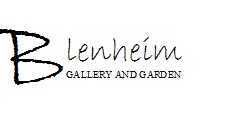 Adrian Bradbury

Born 1983, Melbourne
Lives and works in Hobart, Tasmania


Education

2019-2021   Master of Fine Art (Research), University of Tasmania, Hobart, TAS
2018             Bachelor of Fine Art (Honours), University of Tasmania, Hobart, TAS
2002-2003 Diploma of Visual Arts, Royal Melbourne Institute of Technology, Melbourne, VIC


Awards
​
2018             Waterhouse Natural Science Art Prize: Finalist. Adelaide, SA
2017              Lethbridge 10000: Finalist
2016              Waterhouse Natural Science Art Prize: Finalist. Adelaide, SA
2001              Haileybury College Art Prize: Winner. Melbourne, VIC


Solo Exhibitions

2020              Wilderness Gallery, Cradle Mountain, TAS
2019               Lost. Sawtooth ARI, Launceston, TAS
2019               The Lost World. Moonah Arts Centre, TAS
2019               The Lost World (Track). School House Gallery, Rosny, TAS
2018               Darkness and Light on The Tasman. Maker's Space Gallery, Burnie, TAS
2017               Darkness and Light on The Tasman. Top Gallery, Salamanca Arts Centre, Hobart, TAS
2017               First Light. Stillwater Gallery, Launceston, TAS
2016               A Graffitied Land. Dark Horse Experiment, Melbourne, VIC
2016               Road Trip: From the Mountains to the Sea. Angela Robarts-Bird Gallery, Albert Park, VIC
2015-2016     Adrian Bradbury. Freycinet Lodge, Coles Bay, TAS


Group Exhibitions

2019                Not Just Paint. The Long Gallery, Salamanca Arts Centre, Hobart, 2019		   Collective Synergy,  Blenheim Gallery Longford
2018                Not Just Paint. The Long Gallery, Salamanca Arts Centre, Hobart, TAS
2018                Honours Graduation Show. Plimsoll Gallery, UTAS,Hobart, TAS
2018                In The Elements. Derwent Sailing Squadron, Sandy Bay, TAS
2018                Not Another Landscape. The Floral Criterion, Hobart, TAS
2018                Dear Kunanyi. Long Gallery, Salamanca Arts Centre, Hobart, TAS
2018                Waterhouse Natural Science Art Prize. South Australian Museum, Adelaide, SA
2017                Spring Has Sprung. Wild Island Tasmania, Hobart, TAS
2017                Water Ways. Long Gallery, Salamanca Arts Centre, Hobart, TAS
2016                Waterhouse Natural Science Art Prize. South Australian Museum, Adelaide, SA
2016                Kingborough Art Prize. Kingborough, TAS
2016                Antillart, St. Helens, TAS
2015                Freycinet Lodge, Coles Bay, TAS
2006               The Goodness in You, Northcote Social Club, Northcote, VIC
2003               Foyer Show, RMIT, Melbourne, VIC
2003               Project Space/Spare Room, RMIT. Melbourne, VIC


Media/Publications

2020               Baker, Claire, Paintings of wild Tasmaina hit stardom,  UTAS. Website.  Communications, News. January, 2020
2019                Paintings featured in set design of The Gloaming. Television Production, Stan
2019                Harper, Andrew, Two-way Cleansing.  ​Tas Weekend, The Mercury, August 17-18, 2019
2018                Bradbury, Adrian, Darkness and Light: Uneasy Tributes to the Tasman Sea.  Issue 24 White Horses, 2018
2018                Hay, Lara, Contrasts Explored in Art.  New Exhibition on now at The Maker's.  The Advocate. Tuesday, March 13, 2018
2017                Brunton, Tess, Tasmanian artist Adrian Bradbury clears out taboo at first light. The Examiner. Saturday, August 19, 2017
2016                Ryn, Claire Van, Layered Landscapes.  Lume. Issue 5. November 2016
2015                Phillips, Campbell, Wild Artist: Adrian Bradbury on display at Freycinet Lodge, Wild Magazine.  Website.
                        People/Profile.  December, 2015
